Правила пожарной безопасности в СНТУправление Курортного района Главного управления МЧС России по г. Санкт-Петербургу информирует: С наступлением поры летних отпусков возрастает опасность возникновения пожаров и гибели людей на дачных участках, в садоводческих  и дачных объединениях граждан. Чтобы избежать возникновения пожара необходимо соблюдать несколько очень простых, но ВАЖНЫХ рекомендаций: Содержать в исправном состоянии электробытовые, газовые приборы, печи соблюдать меры предосторожности при эксплуатации;Не оставлять без присмотра включенные в сеть электробытовые приборы, горящие газовые плитки, топящиеся печи и не поручать наблюдение за ними малолетним детям; Пресекайте шалости детей с огнём, а также проведите с детьми профилактическую беседу о правилах пожарной безопасности; Проезды к садовым участкам, дачам и пожарным видеоисточникам держите свободными; Следите за чистотой участков: убирать сухую траву, строительные отходы, мусор, горючие материалы; Обеспечить установку емкостей с водой у жилых строений, иметь в постоянной готовности средства пожаротушения. ВАЖНО!- При первичных признаках пожара (запаха гари, отблески пламени, дыма и т.п.) немедленно сообщить о случившемся: "01" (со стационарного телефона), "101" или "01*"  (с мобильного); телефон единой дежурной диспетчерской службы - "112";- Оповестите соседей о пожаре. Помогите детям, престарелым и инвалидам покинуть опасную зону;- Если горение только началось, вы его легко затушите водой, накроете толстым одеялом, покрывалом, забросаете песком, землей;-  Ни в коем случае не тушить водой горящие электропроводку и электроприборы, находящиеся под напряжением - это опасно для жизни;-  Если вы видите, что не сможете справиться с огнем, и пожар принимает угрожающие размеры, срочно покиньте помещение;- Встретьте пожарные подразделения и укажите место пожара. По прибытию пожарного подразделения сообщите руководителю тушения пожара о наличии в здании людей, месте возникновения пожара, принятых мерах по эвакуации людей. Также на территории Курортного района, на регулярной основе сотрудники МЧС проводят профилактические рейды. В ходе такие мероприятий разъясняются требования пожарной безопасности, а также выдаются памятки. 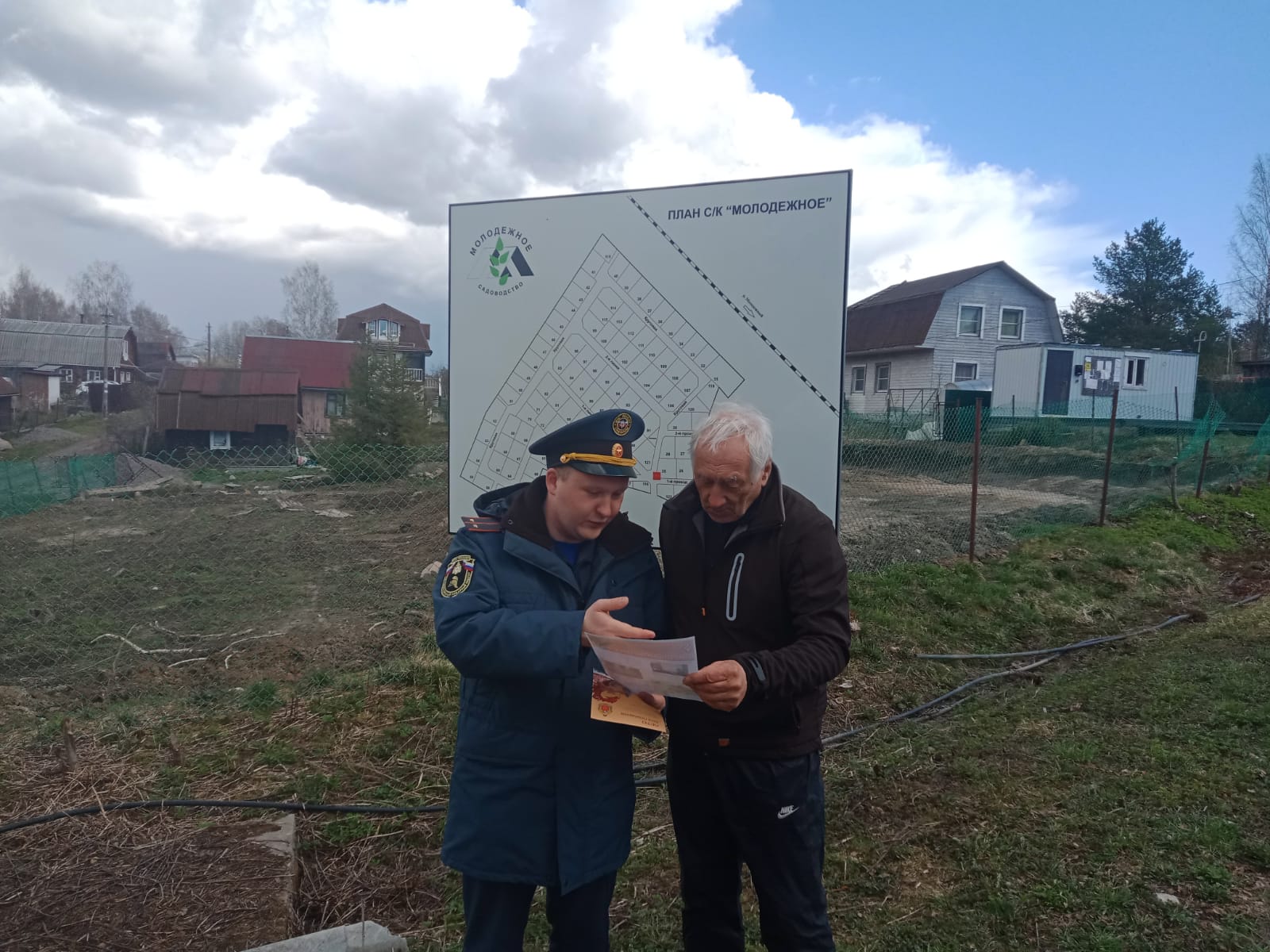 